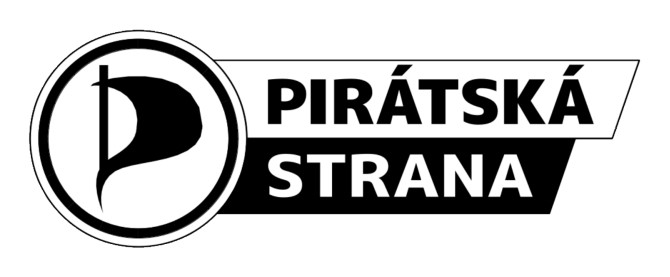 Zadávací list Smluvní strany uzavírají dohodu za následujících podmínek:Termín provedení:           19-3-2016Vztah mezi smluvními stranami se dále řídí podmínkami zadavatele zveřejněnými na <https://www.pirati.cz/rules/ppu>, s nimiž se smluvní strany seznámily a zavazují se je dodržovat. Na důkaz seznámení se s podmínkami a uzavření smlouvy připojují smluvní strany své podpisy:Potvrzení	Den	Za zadavatele:	Za dodavatele:Uzavření smlouvy: __19-03-2016___ ___________________                     ___________________Vyplacení odměny: __19-03-2016___ ___________________                     ___________________Česká pirátská strana • Řehořova 19, 130 00 Praha 3  • IČO 71339698Web http://www.pirati.cz • E-mail info@pirati.cz • Datová schránka b2i4r6jTransparentní účet 2100048174/2010Zadavatel:Česká pirátská strana, kontakty:Jan Novák, jan.novak@pirati.cz, Předseda MS ČeskobudějovickoDodavatel:Karel Domín, nar. 24.04.1982, bytem Vojnova 399, 37501 Týn nad VltavouZadaný úkol:Hudební produkce, divadelní plesSmluvní typ:Smlouva o dílo  Místo plnění:NeznašovOdměna:1500,-Kč, splatná po akci